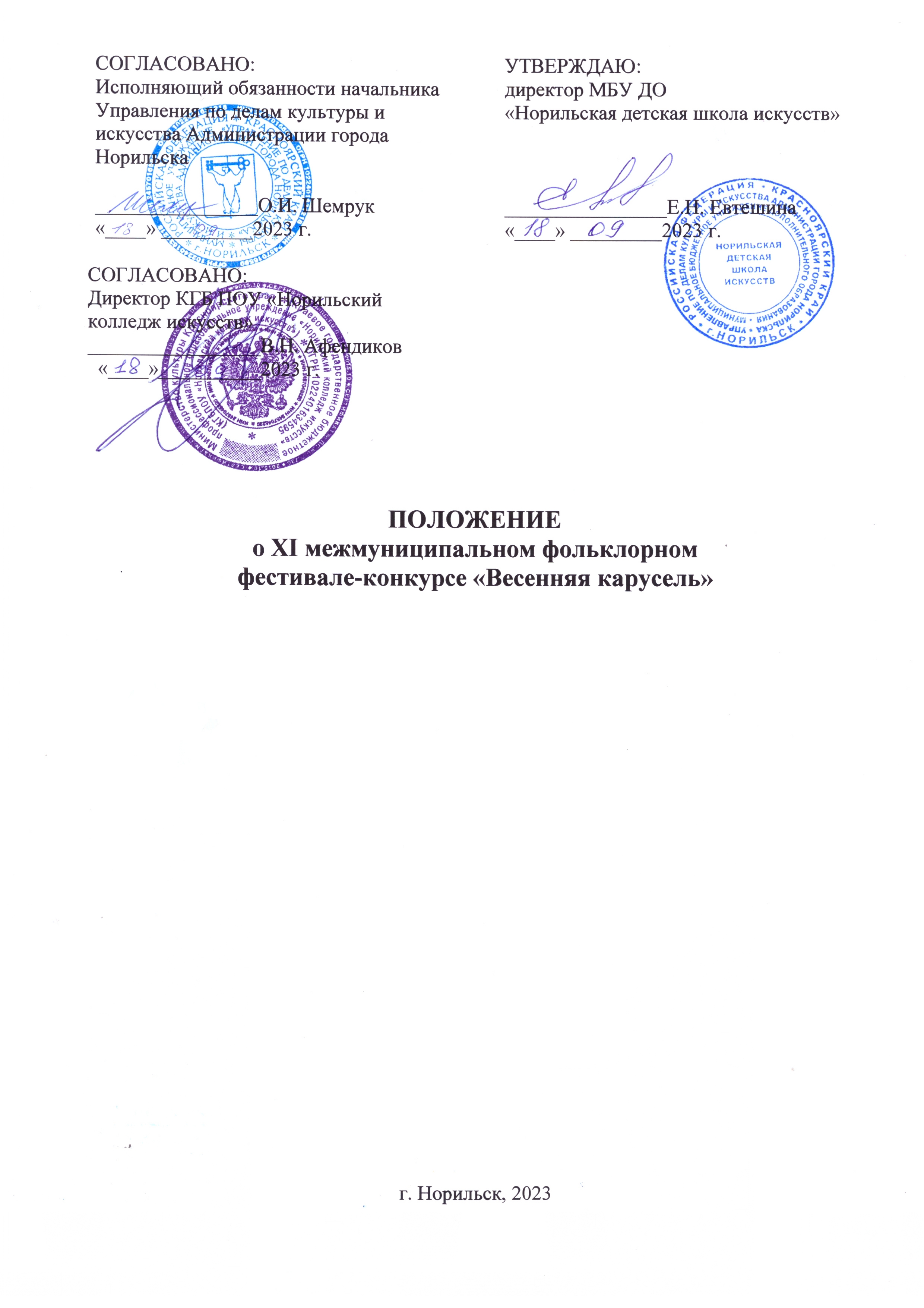 Общие положенияНастоящее Положение регламентирует порядок и условия организации и проведения XI межмуниципального фольклорного фестиваля-конкурса «Весенняя–карусель».Учредителем фестиваля-конкурса является Управление по делам культуры и искусства Администрации города Норильска.Организатором фестиваля-конкурса является муниципальное бюджетное учреждение дополнительного образования «Норильская детская школа искусств».Фестиваль-конкурс проводится один раз в два года на концертной площадке МБУ ДО «Норильская детская школа искусств».Сроки проведения фестиваля-конкурса определяются организатором в год проведения конкурса не позднее, чем за два месяца до начала его проведения.Методическое сопровождение конкурса возлагается на КГБ ПОУ «Норильский колледж искусств»:разработка программных требований;экспертиза заявок, поданных на конкурс;Для осуществления подготовительной работы, контроля за соблюдением условий и программы настоящего Положения и проведения конкурса формируется организационный комитет конкурса (далее – Оргкомитет) (Приложение №1).На участие в конкурсе имеет право представлять народные или фольклорные коллективы, солистов любое учреждение культуры и искусства вне зависимости от ведомственной принадлежности, расположенное на территории муниципального образования города Норильска и Таймырского Долгано-Ненецкого муниципального района при условии соответствия программы и возраста участников требованиям настоящего Положения.На участие в фестивальных мероприятиях – открытии или закрытии фестиваля-конкурса, мастер-классах, заявленных в программе, имеют право как учебные, профессиональные, так и любительские коллективы народной направленности, существующие на территории муниципального образования города Норильска и Таймырского Долгано-Ненецкого муниципального района.По результатам конкурса победители награждаются дипломами различной степени. Участие коллективов в фестивальной части отмечается благодарственными письмами.Цели и задачи фестиваля-конкурсаЦель:формирование фольклорной среды на территории муниципального образования города Норильска и Таймырского Долгано-Ненецкого муниципального района;развитие творческих музыкальных способностей в направлении фольклорного искусства у подрастающего поколения, совершенствование мастерства и исполнительской культуры, выявление новых талантливых исполнителей, а также пропаганда и популяризация фольклорного творчества.Задачи:восстановление и укрепление системных связей фольклора, как важнейшего компонента национальной культуры;сохранение и развитие народных традиций, вовлечение детей и молодёжи в сферу народного творчества;поддержка и пропаганда народной традиционной культуры и фольклорного искусства, как части универсального наследия, средства объединения разных народов и социальных групп, а также сохранение их культурной самобытности;духовно-патриотическое воспитание молодёжи;повышение профессионального уровня народно-песенного исполнительства на территории;выявление и поддержка талантливых детей, подростков и молодых исполнителей.Условия и порядок проведения фестиваля-конкурса Межмуниципальный фольклорный фестиваль-конкурс «Весенняя карусель» проводится в 2 (два) тура:I (отборочный) тур проводится в январе-феврале в год проведения конкурса на местах;II (основной) тур фестиваля-конкурса проводится в марте в год проведения конкурса в Концертном зале МБУ ДО «Норильская детская школа искусств» по адресу: город Норильск, улица Богдана Хмельницкого, дом 17А. Межмуниципальный фестиваль-конкурс включает в себя 2 (два) раздела:Фестиваль (день открытия и закрытия межмуниципального фольклорного фестиваля-конкурса);Конкурс (конкурсное прослушивание). К участию в Фестивале могут привлекаться все художественно-творческие исполнители, способные придать фестивалю яркий фольклорный колорит, красочно представить народную традиционную культуру. В Конкурсе принимают участие учащиеся учреждений дополнительного образования (ДМШ и ДШИ), студенты Норильского колледжа искусств, а также учащиеся других образовательных учреждений муниципального образования города Норильска и Таймырского Долгано-Ненецкого муниципального района, возрастная категория и программа которых соответствует требованиям настоящего Положения. Фонограммы предоставляются звукорежиссёру не позднее, чем за 14 дней до начала конкурса. Проведение репетиций участники согласовывают с организационным комитетом заблаговременно. Порядок выступления участников в каждой номинации возрастной категории устанавливается организационным комитетом и изменению не подлежит. Для участия в конкурсе руководители предоставляют заявку по прилагаемой форме (Приложения №2,3), заверенную руководителем образовательного учреждения и представляют её по адресу: улица Богдана Хмельницкого, дом 17А, МБУ ДО «Норильская детская школа искусств», телефон для справок: 46-90-05, 46-90-02; Прием заявок ведется до 24 февраля в год проведения конкурса.Допускается корректирование программы, но не позднее чем за 14 дней до начала конкурса.К заявке необходимо приложить ксерокопию свидетельства о рождении (или паспорта участника), согласие на обработку персональных данных несовершеннолетних (Приложение №4) или совершеннолетних (Приложение №5) участников.Требования к оформлению заявок:заявка оформляется на компьютере. Фамилия, имя, отчество преподавателей, концертмейстеров, участников – указываются полностью;для номинации «Народное пение» название песни необходимо указывать полностью с указанием жанра и ФИО автора;для номинации «Фольклорное пение» указывается полный (насколько это возможно) паспорт песни (жанр, принадлежность, область, район, населенный пункт).В обязательном порядке проставляется общий хронометраж программы конкурсного выступления.Проезд, проживание и питание участников конкурса и их сопровождающих оплачивается за счет направляющей стороны.Требования для участия в конкурсеУчастниками Конкурса могут являться творческие коллективы народной направленности, солисты и ансамбли малых форм – исполнители народных песен. В программу конкурсного прослушивания могут входить народные песни различных жанров и регионов, обрядовые и театрализованные сценки из народного быта, традиционные сольные и парные пляски. Допускаются обработки русских народных песен (для номинации «народное пение»). Конкурсная программа выступления должна состоять из одной или двух разнохарактерных песен. Приветствуется исполнение a capella, и под живой аккомпанемент народных инструментов, а также исполнение фольклора Красноярского края. Регламент конкурсного выступления:1) Ансамбль – до 10 минут;2) Солисты и ансамбли малых форм – до 8 минут.Возрастная категория во всех номинациях определяется на первый день конкурсного прослушивания II (основного) тура.Все прослушивания проводятся публично. Каждый имеет право на акустическую репетицию, продолжительностью не более 15 минут.Использование фонограмм допускается только для номинации «народное пение», формат фонограммы «минус».Конкурсные номинации,
возрастные категории, критерии оценкиКонкурс проводится по 2 (двум) номинациям:«Фольклорное пение»соло;ансамбли малых форм (до 7 человек включительно);ансамбли (творческие коллективы от 8 человек и более).«Народное пение»соло;ансамбли малых форм (до 7 человек включительно);ансамбли (творческие коллективы от 8 человек и более).Для участников конкурса устанавливаются следующие возрастные категории:Соло:6-7 лет;8-9 лет;10-12лет;13-15 лет;16-18 лет;19-21 лет;Профессионалы.Малые формы:7-9 лет;10-12 лет;13-15 лет;16-18 лет;19-21;Смешанная возрастная группа;Профессионалы.Ансамбли (творческие коллективы):5-6 лет;7-9 лет;10-12 лет.13-15 лет;16 и старше;Смешанные (разные возрастные категории);Профессионалы.Конкурсные выступления оцениваются жюри по следующим критериям:наличие ансамбля в групповом исполнении (слаженность звучания вокальных партий, дикционной, эмоциональный ансамбль)степень владения приёмами народного исполнительства;наличие песен, исполняемых без музыкального сопровождения;уровень исполнительского мастерства (степень владения навыками пения в унисон, пения многоголосия, кантилены, чистота интонирования, владение навыками дыхания, дикции, качество строя и ансамбля (в соответствии с возрастной категорией) и т. д.);степень соответствия сценической хореографии традициям представляемой народной культуры;качество фольклорного материала (художественная ценность, этнографическая достоверность при воспроизведении или достоинства обработки произведения, креативность авторского текста, жанровое разнообразие);степень соответствия сценических костюмов традициям представляемой народной культуры (фольклорной либо сценической направленности), их эстетичность;артистизм исполнения;соответствие репертуара возрасту исполнителя;раскрытие сценического образа (сценическая манера, мимические приёмы, пластика движения, использование реквизита и т.п., всё, что помогает раскрытию образа и содержания исполняемой песни или обряда);сценическая культура – владение навыками в ансамблевой форме исполнения согласованностью действий между исполнителями и концертмейстером.Требования к исполнителям номинации «Фольклорное пение»: исполнение песенного материала преимущественно с опорой на певческую манеру первоисточника (записи традиционного исполнителя): соответствие используемых вокальных приемов и работы речевого аппарата, соблюдение диалекта, отсутствие больших изменений в исходном тексте произведения;Требования к исполнителям номинации «Народное пение»: Наличие народно-сценической манеры исполнения – исполнение песенного материала на опоре открытым, ярким звуком, наддиалектное пение, среднерусская манера исполнения, использование обработок, аранжировок, авторских произведений в народном стиле, исполнение под фонограмму;Жюри и оргкомитет конкурсаДля оценки выступлений участников конкурса оргкомитетом формируется жюри из ведущих преподавателей и специалистов образовательных учреждений культуры, этнокультурных центров, творческих объединений России.Оргкомитет конкурса решает организационные вопросы по подготовке и проведению конкурса.Жюри конкурса оценивает выступление участников по 10 балльной системе. Жюри оставляет за собой:право присуждать не все места;делить места между исполнителями;присуждать специальные дипломы при согласовании с оргкомитетом («За сохранение семейных традиций народно-певческого исполнительства», «За сохранение традиций в костюме», «За сценическое воплощение обряда», «За авторскую интерпретацию народной песни» и др.);имеет право переносить конкурсантов из одной номинации в другую по своему усмотрению;отмечать преподавателей, чьи учащиеся стали лауреатами конкурса;отмечать лучших концертмейстеров участников конкурса.Решения жюри оформляются протоколом, окончательны и пересмотру не подлежат.Награждение участников:Призовой фонд конкурса формируется за счет бюджетных средств Учредителя.В каждой номинации, а также в каждой возрастной категории места распределяются в соответствии с данной системой баллов:Исполнители, получившие 10 баллов, удостаиваются Гран-при конкурса.В случае, если участники набирают одинаковое количество баллов, обладателями призового места становятся оба.Приложение 1Организационный комитет по подготовке и проведениюXI межмуниципального фольклорного фестиваля-конкурса«Весенняя карусель»Председатель организационного комитета:1. Давыдова И.А.	начальник Управления по делам культуры и искусства Администрации города Норильска.Члены организационного комитета:1. Ряполова О.Г.	начальник отдела развития отраслевых услуг Управления по делам культуры и искусства Администрации города Норильска;2. Кадачева А.Ю. 	главный специалист отдела развития отраслевых услуг Управления по делам культуры и искусства Администрации города Норильска;3. Евтешина Е.Н.	директор МБУ ДО «Норильская детская школа искусств»;4. Подоляк Д.В. 	директор МБУ ДО «Норильская детская музыкальная школа»;5. Степаненко А.А.	директор МБУ ДО «Кайерканская детская школа искусств»;6. Орехова В.А.	директор МБУ ДО «Талнахская детская школа искусств»;7. Зотикова Ю.Г.	директор МБУ ДО «Оганерская детская школа искусств»;8. Афендиков В.Н.	директор КГБ ПОУ «Норильский колледж искусств».Приложение 2ЗАЯВКАна участие в XI межмуниципальном фольклорномфестивале-конкурсе «Весенняя карусель»Для солистов и малых форм:«___» _________________ 20__г.Директор 			____________________ / Ф.И.О. руководителя учрежденияМ.ППриложение 3ЗАЯВКАна участие в XI межмуниципальном фольклорномфестивале-конкурсе «Весенняя карусель»Для коллектива:«___» _________________ 20__г.Директор 			____________________ / Ф.И.О. руководителя учрежденияМ.ППриложение 4СОГЛАСИЕзаконного представителя несовершеннолетнего участника XI межмуниципального фольклорного фестиваля-конкурса «Весенняя карусель»на обработку персональных данныхг. Норильск, Красноярский край 	«___» ________ 20___ г.Я, ________________________________________________________________ _______________________________________________________________________, (ФИО полностью)Дата рождения _____________ паспорт серия __________, номер _______________, выдан __________________________________________________________________  _______________________________________________________________________, (кем и когда)зарегистрирован по адресу: _______________________________________________,адрес фактического проживания (заполняется, если не совпадает с адресом регистрации): ___________________________________________________________,в соответствии с Федеральным законом от 27.07.2006 № 152-ФЗ «О персональных данных» даю согласие муниципальному бюджетному учреждению дополнительного образования «Норильская детская школа искусств», расположенному по адресу: 663305, Красноярский край г. Норильск, ул. Богдана Хмельницкого, д. 17А (далее – Оператор) на обработку моих персональных данных и персональных данных моего ребенка _____________________________________________________________________________________________________________,(фамилия, имя, отчество ребенка полностью)на автоматизированную, а также без использования средств автоматизации обработку данных, а именно:1. Совершение действий, предусмотренных Федеральным законом от 27.07.2006 №152-ФЗ «О персональных данных», а именно сбор, запись, систематизация, накопление, хранение, уточнение (обновление, изменение), извлечение, использование, передачу (распространение, предоставление, доступ), обезличивание, блокирование, удаление, уничтожение в отношении следующих персональных данных: фамилия, имя, отчество (при наличии); пол; дата рождения; название образовательной организации, в которой обучается участник; класс (год) обучения; номер телефона (участника/родителей/законных представителей); иная информация, относящаяся к личности участника; фото- и видеоизображение.2. Размещение в общедоступных источниках, в том числе в информационно-телекоммуникационной сети «Интернет» следующих персональных данных несовершеннолетнего: фамилия, имя, отчество (при наличии); название образовательной организации, в которой обучается участник; класс (год) обучения; иная информация, относящаяся к личности участника; фото-и видеоизображение; сведения, информация о ходе XI межмуниципального фольклорного фестиваля-конкурса «Весенняя карусель» (далее – Конкурс) и о его результатах.Обработка и передача третьим лицам моих персональных данных и персональных данных моего несовершеннолетнего ребенка осуществляется в целях:участия в Конкурсе;организации и проведения Конкурса;обеспечения участия несовершеннолетнего в Конкурсе и мероприятиях, связанных с награждением победителей Конкурса;формирования статистических и аналитических отчётов по результатам Конкурса, подготовки информационных материалов.Настоящее согласие вступает в силу со дня его подписания и действует в течение неопределенного срока. Я проинформирован(а), что Оператор гарантирует обработку моих персональных данных и персональных данных моего несовершеннолетнего ребенка в соответствии с действующим законодательством РФ.Я предупрежден(а) об ответственности за предоставление ложных сведений и предъявление подложных документов.Я проинформирован(а) о том, что в соответствии с ч. 2 ст. 9 Федерального закона от 27.07.2006 № 152-ФЗ «О персональных данных» я имею право отозвать настоящее согласие в любой момент посредством направления соответствующего письменного заявления в адрес Оператора по почте заказным письмом с уведомлением о вручении, либо вручения соответствующего письменного заявления лично под расписку уполномоченному представителю Оператора.Я подтверждаю, что даю настоящее согласие, действуя по собственной воле, в своих интересах и в интересах несовершеннолетнего._____________                 ________________                      ___________________           (дата заполнения)                                       (личная подпись)                                                    (расшифровка подписи)Приложение 5СОГЛАСИЕзаконного представителя совершеннолетнего участника XI межмуниципального фольклорного фестиваля-конкурса «Весенняя карусель»на обработку персональных данныхг. Норильск, Красноярский край 	«___» ________ 20___ г.Я, ________________________________________________________________ _______________________________________________________________________, (ФИО полностью)Дата рождения _____________ паспорт серия __________, номер _______________, выдан __________________________________________________________________  _______________________________________________________________________, (кем и когда)зарегистрирован по адресу: _______________________________________________,адрес фактического проживания (заполняется, если не совпадает с адресом регистрации): ___________________________________________________________,в соответствии с Федеральным законом от 27.07.2006 № 152-ФЗ «О персональных данных» даю согласие муниципальному бюджетному учреждению дополнительного образования «Норильская детская школа искусств», расположенному по адресу: 663305, Красноярский край г. Норильск, ул. Богдана Хмельницкого, д. 17А (далее – Оператор) на обработку моих персональных данных _______________________________________________________________________,(фамилия, имя, отчество полностью)на автоматизированную, а также без использования средств автоматизации обработку данных, а именно:1. Совершение действий, предусмотренных Федеральным законом от 27.07.2006 №152-ФЗ «О персональных данных», а именно сбор, запись, систематизация, накопление, хранение, уточнение (обновление, изменение), извлечение, использование, передачу (распространение, предоставление, доступ), обезличивание, блокирование, удаление, уничтожение в отношении следующих персональных данных: фамилия, имя, отчество (при наличии); пол; дата рождения; название организации, в которой обучается (работает) участник; класс (год) обучения; номер телефона; иная информация, относящаяся к личности участника; фото- и видеоизображение.2. Размещение в общедоступных источниках, в том числе в информационно-телекоммуникационной сети «Интернет» следующих персональных данных: фамилия, имя, отчество (при наличии); название организации, в которой обучается (работает) участник; класс (год) обучения; иная информация, относящаяся к личности участника; фото- и видеоизображение; сведения, информация о ходе XI межмуниципального фольклорного фестиваля-конкурса «Весенняя карусель» (далее – Конкурс) и о его результатах.Обработка и передача третьим лицам моих персональных данных осуществляется в целях:участия в Конкурсе;организации и проведения Конкурса;обеспечении моего участия в Конкурсе и мероприятиях, связанных с награждением победителей Конкурса;формирования статистических и аналитических отчётов по результатам Конкурса, подготовки информационных материалов.Настоящее согласие вступает в силу со дня его подписания и действует в течение неопределенного срока. Я проинформирован(а), что Оператор гарантирует обработку моих персональных данных в соответствии с действующим законодательством РФ.Я предупрежден(а) об ответственности за предоставление ложных сведений и предъявление подложных документов.Я проинформирован(а) о том, что в соответствии с ч. 2 ст. 9 Федерального закона от 27.07.2006 № 152-ФЗ «О персональных данных» я имею право отозвать настоящее согласие в любой момент посредством направления соответствующего письменного заявления в адрес Оператора по почте заказным письмом с уведомлением о вручении, либо вручения соответствующего письменного заявления лично под расписку уполномоченному представителю Оператора.Я подтверждаю, что даю настоящее согласие, действуя по собственной воле и в своих интересах._____________                 ________________                      ___________________            (дата заполнения)                                       (личная подпись)                                                   (расшифровка подписи)от 9 до 9,9Лауреат I степениот 8 до 8,9Лауреат II степениот 7 до 7,9Лауреат III степениот 6 до 6,9ДипломантУчебное заведениеУчебное заведениеНоминацияНоминацияВозрастная категорияВозрастная категорияФ.И.О. участника(ков) полностьюФ.И.О. участника(ков) полностьюФ.И.О. руководителя (полностью)Ф.И.О. руководителя (полностью)Ф. И. О. концертмейстера (полностью)Ф. И. О. концертмейстера (полностью)Контактные телефоныКонтактные телефоныПрограммаПрограммаПрограммаПрограмма№Название песниЖанр, регионВремя звучанияУчебное заведениеУчебное заведениеНоминацияНоминацияВозрастная категорияВозрастная категорияНазвание коллективаНазвание коллективаФ.И.О. руководителя (полностью)Ф.И.О. руководителя (полностью)Ф. И. О. концертмейстера (полностью)Ф. И. О. концертмейстера (полностью)Контактные телефоныКонтактные телефоныПрограммаПрограммаПрограммаПрограмма№Название песниЖанр, регионВремя звучания